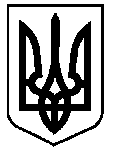 УКРАЇНАВЕРХОВИНСЬКА СЕЛИЩНА  РАДАВЕРХОВИНСЬКОГО РАЙОНУ ІВАНО-ФРАНКІВСЬКОЇ ОБЛАСТІВ И К О Н А В Ч И Й   К О М І Т Е Т  Р І Ш Е Н Н Я №505від 12  березня  2024 рокуселище  ВерховинаПро затвердження норм наданняпослуг з вивезення твердих побутових відходів на території Верховинської селищної ради В зв’язку із надходженням листа Верховинського комбінату комунальних підприємств від 19.02.2024 р. із врахуванням відповідного економічного обґрунтування, з огляду на вимоги ЗУ «Про відходи», Наказу Міністерства з питань житлово-комунального господарства України №259 від 30.07.2010 року «Про затвердження правил визначення норм надання послуг з вивезення побутових відходів» із змінами та доповненнями № 733 від 18.07.2023 року, а також для поліпшення своєчасної і якісної роботи по санітарному очищенню території селища від твердих побутових відходів, з метою продовження впровадження роздільного збирання ТПВ, виконавчий комітет  Верховинської селищної радиВИРІШИВ:Взяти до відома розрахунок Верховинського комбінату комунальних підприємств щодо норми надання послуг з вивезення твердих побутових відходів для населення, який наданий листом від 19.02.2024 р. Затвердити норму надання послуг з вивезення твердих побутових відходів для населення Верховинської селищної ради, в т. ч. старостинських округів, в розмірі 0,7 м3/рік  (на одного мешканця), що складає 32,00 грн. в місяць з одного мешканця.Садибам «Зеленого туризму», що розташовані на території Верховинської селищної ради визначити сезонність туристичної діяльності в кількості шести місяців протягом року для проведення обчислення розрахунку за вивезення твердих побутових відходів та затвердити норму оплати за одне ліжко-місце 192,00 грн. за рік. Довести до відома громадян, установ та організацій інформацію про заборону вивезення до майданчиків для збору твердих побутових відходів будівельних та інших великогабаритних відходів.  Старостам та діловодам старостинських округів Верховинської селищної ради забезпечити виконання даного рішення в частині контролю про здійснення оплати за вивезення твердих побутових відходів, із відповідних округів. Способи, терміни та реквізити по оплаті узгодити із Верховинським комбінатом комунальних підприємств.Старостинським округам терміново провести улаштування майданчиків для наявних сміттєвих контейнерів та забезпечити їх функціонування належним чином.Дане рішення оприлюднити в засобах масової інформації або в інший можливий спосіб до 15 березня 2024 року.Дане рішення вступає в силу з 01 квітня 2024 року.У зв’язку із збільшенням норми з вивезення твердих побутових відходів для населення, по підсумках півріччя 2024 року, заслухати інформацію (аналіз) Верховинського комбінату комунальних підприємств щодо збільшення надходжень за вивезення ТПВ та відсоткове співвідношення оплати від мешканців за визначений період.Контроль за виконанням даного рішення покласти на заступника селищного голови з питань діяльності виконавчих органів ради Ярослава Кікінчука.Селищний голова					           Василь МИЦКАНЮКСекретар  ради                                                               Петро АНТІПОВ